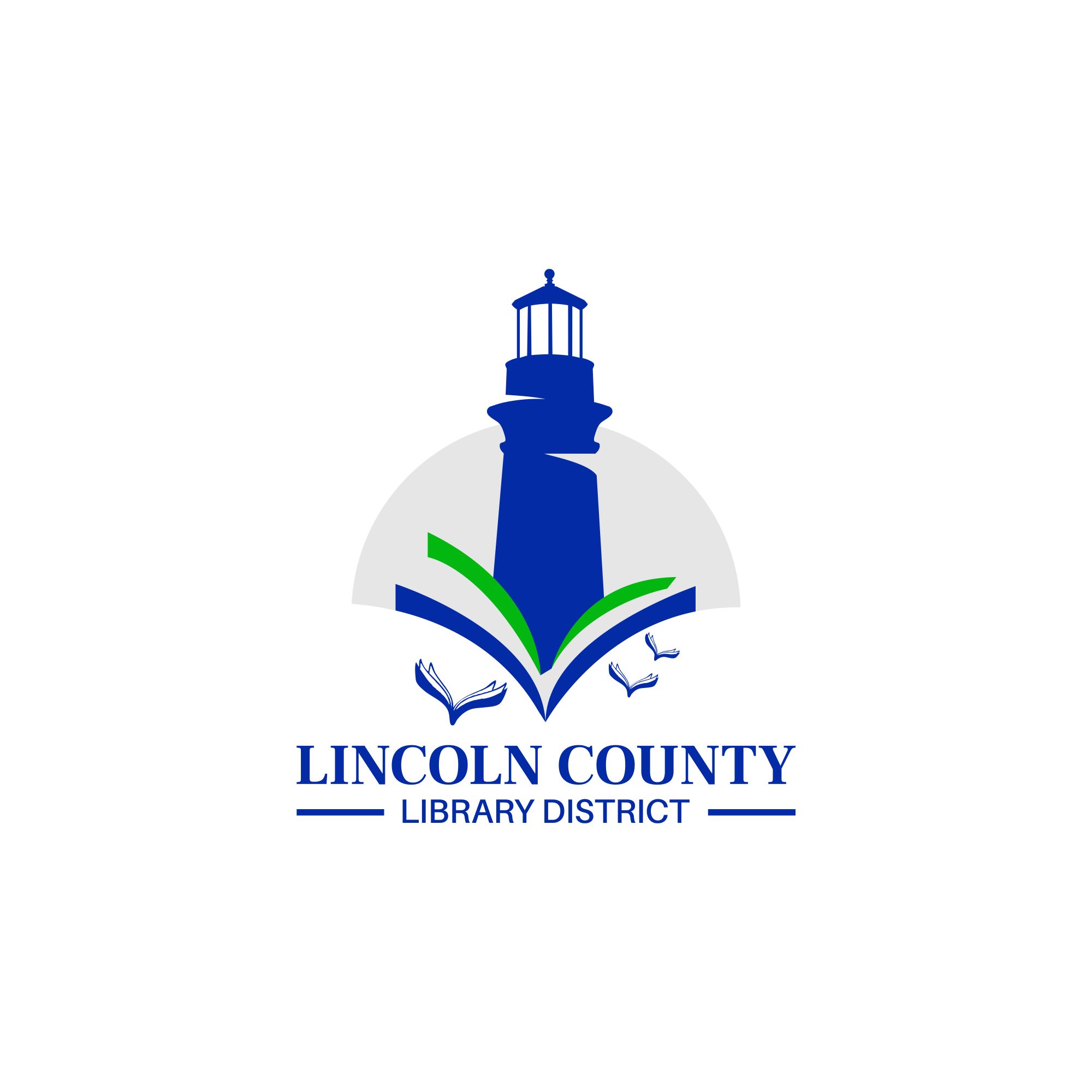 MinutesLincoln County Library DistrictBoard MeetingFebruary 8, 2022132 NE 15th Newport, OR and Zoom12:05 p.m.ATTENDANCE—BOARDBrian Fodness-AbsentChris BoyleVirginia TardaewetherCarla Clark ATTENDANCE—STAFFMaryKay Dahlgreen, District DirectorCALL TO ORDER Virginia Tardaewether called the Regular Board Meeting to order at 12:05 p.m.	CALL THE ROLL AND ESTABLISH QUORUMQuorum was established.APPROVAL OF AGENDAPUBLIC COMMENTAPPROVAL OF MEETING MINUTESChris moved and Carla seconded approval of the Regular Board minutes of January 11, 2022. Passed unanimously.BOARD MEMBER REPORTSDIRECTOR’S REPORTSee written report. FINANCIAL REPORTEverything is on track. Chris moved and Virginia seconded approval of the financial report. Passed unanimously. OLD BUSINESSFunding Model UpdateMaryKay worked with Erin and Ruth in putting together a fact sheet about the process and adopted funding model. It will be used with the libraries and cities in discussions about the new model. Board members are invited to review the fact sheet and follow up with MaryKay if  there are questions or concerns. Included in the Board packet is a letter from Newport City Manager Spencer Nebel in response to the discussion with MaryKay.Building Purchase UpdateChris went to the City of Newport and retrieved information about the property we are interested in purchasing, a photo is included in the Board packet with the building marked with a red dot. Carla wondered if there is a parking space requirement for employees by the city. MaryKay is in contact with David Ulbricht from SDAO on next steps. GOOD OF THE ORDERCarla asked about recruitment for the vacant Board position. MaryKay is using a tool kit from SDAO for assistance. There was a discussion of requiring a criminal background check on whoever is selected and the Board agreed that the selected applicant should have a criminal background check. NEXT DISTRICT BOARD MEETINGThe next regular meeting will be held on March 8, 2022, at noon.  ADJOURNMENTMeeting adjourned at 12:50 p.m.